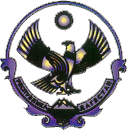       А Д М И Н И С Т Р А Ц И Я      МУНИЦИПАЛЬНОГО РАЙОНА «СЕРГОКАЛИНСКИЙ РАЙОН»                РЕСПУБЛИКИ ДАГЕСТАН ул.317 Стрелковой дивизии, д.9, Сергокала, 368510,E.mail  sergokala_ru@mail.ru тел/факс: (230) 2-33-40, 2-32-84   ОКПО 04047027, ОГРН 1020502335040, ИНН/КПП 0527001634/052701001П О С Т А Н О В Л Е Н И Е№22    								от 28.01.2014 г. «О должностном лице Администрации МР «Сергокалинский район» уполномоченном составлять протоколы об административных правонарушениях.В целях реализации положений Закона РФ «Об общих принципах организации местного самоуправления» и статьи 10.2 Кодекса Республики Дагестан об административных правонарушениях, Администрация МР «Сергокалинский район» постановляет:Установить должностным лицом, уполномоченным составлять протоколы об административных правонарушениях в соответствии с Кодексом об административных правонарушениях РД,  Ибрагимова Мурад Ибрагимовича – ведущего специалиста Администрации,  ответственного секретаря административной комиссии при Администрации МР "Сергокалинский район".Уполномоченному должностному лицу, обеспечить строгое соблюдение Кодекса Российской Федерации об административных правонарушениях, Земельного Кодекса Российской Федерации, Кодекса РД об Административных правонарушениях при составлении протоколов об административных правонарушениях и направлении их для рассмотрения в административную комиссию при Администрации МР "Сергокалинский район".Контроль за исполнением настоящего постановления возложить на Алиева М.М. – нач.юридического отдела Администрации.С момента подписания настоящего постановления считать утратившим силу постановление Администрации МР «Сергокалинский район» №217 от 29.09.2006 г.Глава  					М. Магомедов